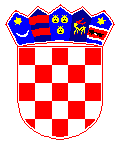 R E P U B L I K A    H R V A T S K AVARAŽDINSKA ŽUPANIJAOPĆINA MARUŠEVECOPĆINSKO VIJEĆEKLASA: 012-03/13-01/01URBROJ: 2186-017/13-01Maruševec, 19. ožujka 2013.	Na temelju članka 35. Zakona o lokalnoj i područnoj (regionalnoj) samoupravi („Narodne novine“ broj 33/01., 60/01., 129/05., 109/07., 125/08., 36/09., 150/11. i 144/12.), članka 21. stavka 1. Statuta Općine Maruševec ("Službeni vjesnik Varaždinske županije" broj 33/09. i 23/11.), i članka 21. stavka 1. Poslovnika Općinskog vijeća Općine Maruševec („Službeni vjesnik Varaždinske županije“ broj 44/09. ), Općinsko  vijeće Općine Maruševec na 28. sjednici održanoj   19. ožujka  2013. godine donosi                 S T A T U TOPĆINE MARUŠEVECI. OPĆE ODREDBEČlanak  1.Ovim Statutom podrobnije se uređuje samoupravni djelokrug Općine Maruševec (u daljnjem tekstu: Općina), obilježja Općine, javna priznanja, ustrojstvo, ovlasti i način rada tijela Općine, način obavljanja poslova, oblici neposrednog sudjelovanja građana u odlučivanju, oblici konzultiranja građana, provođenje referenduma u pitanjima iz samoupravnog djelokruga, mjesna samouprava, ustrojstvo i rad javnih službi, oblici suradnje s drugim jedinicama lokalne i područne (regionalne) samouprave te druga pitanja od važnosti za ostvarivanje prava i obveza Općine Maruševec.	Riječi i pojmovi u ovom Statutu koji imaju rodno značenje odnose se jednako na muški i ženski rod, bez obzira u kojem su rodu navedeni.Članak 2.Općina Maruševec je jedinica lokalne samouprave.Naziv, područje i sjedište Općine određeni su  zakonom.	Općina Maruševec obuhvaća područje naselja: Bikovec, Biljevec, Brodarovec, Cerje Nebojse, Čalinec, Donje Ladanje, Druškovec, Greda, Jurketinec, Kapelec, Korenjak, Koretinec, Koškovec, Maruševec, Novaki i Selnik.Granice Općine Maruševec mogu se mijenjati na način i po postupku propisanom posebnim zakonom.Članak 3.Naziv Općine je: Općina Maruševec.Općina Maruševec je pravna osoba.Sjedište Općine  je u Maruševcu 6.II. OBILJEŽJA OPĆINE MARUŠEVECČlanak 4.Općina Maruševec ima grb i zastavu.Obilježjima iz stavka 1. ovog članka predstavlja se Općina i izražava se pripadnost Općini.Grb i zastava Općine pod posebnom su zaštitom Općine.Uvjeti i način odobrenja uporabe grba i zastave propisani su posebnom odlukom u skladu sa zakonom i ovim Statutom, odnosno na temelju akta kojeg donosi općinski načelnik sukladno prethodno donesenom općem aktu kojeg utvrdi Općinsko vijeće. Članak 5.	Grb Općine predstavlja trokutasti – srcoliki štit u kojem se u zlatno/žutom polju nalazi stabiljka đurđice (prirodno) sa dva zelena lista i 5 bijelih cvjetova.Članak 6.	Zastava Općine je jednobojna zelene boje, dimenzija omjera dužine i širine 2:1, u skladu sa zakonskim odredbama. U sredini zastave, na sjecištu dijagonala nalazi se grb Općine Maruševec obostrano, obrubljen zlatno/žutom trakom.Članak 7.Dan Općine Maruševec je 23. travnja, blagdan svetog Jurja.Članak 8.Tijela Općine imaju pečat u skladu s posebnim propisima.Pečatom s grbom Republike Hrvatske se potvrđuje vjerodostojnost akta i rabi se u službenim prostorijama korisnika pečata s grbom Republike Hrvatske, iznimno, ako određenu službenu radnju treba izvršiti izvan službenih prostorija korisnika pečata s grbom Republike Hrvatske, pečat se može rabiti i izvan tih prostorija.Broj pečata koje će korisnik pečata s grbom Republike Hrvatske rabiti određuje čelnik odnosno odgovorna osoba korisnika pečata s grbom Republike Hrvatske. Ako korisnik pečata s grbom Republike Hrvatske rabi više pečata istovjetnog promjera, svaki od tih pečata mora biti označen rednim brojem.Pečat je okruglog oblika, izrađen od gume ili drugog odgovarajućeg materijala, a služi za otiskivanje na papir ili drugu podlogu. Općinsko vijeće ima pečate promjera 38 mm i 25 mm. U sredini pečata je grb Republike Hrvatske, te upisani tekst: Republika Hrvatska, Varaždinska županija, Općina Maruševec, Općinsko vijeće, Maruševec. Općinski načelnik ima pečat promjera 38 mm. U sredini pečata je grb Republike Hrvatske, te upisani tekst: Republika Hrvatska, Varaždinska županija, Općina Maruševec, Općinski načelnik, Maruševec.            Jedinstveni upravni odjel ima pečat promjera 38 mm. U sredini pečata je grb Republike Hrvatske, te upisani tekst: Republika Hrvatska, Varaždinska županija, Općina Maruševec, Jedinstveni upravni odjel, Maruševec.III. JAVNA PRIZNANJAČlanak 9.	Općinsko vijeće dodjeljuje javna priznanja i nagrade za iznimna dostignuća i doprinos od osobitog  značenja za razvitak i ugled Općine, a poglavito za naročite uspjehe u unapređivanju gospodarstva, znanosti i obrazovanja, kulture, zaštite i unapređivanja čovjekovog okoliša, sporta, tehničke kulture, zdravstva i drugih javnih djelatnosti te za poticanje aktivnosti koje su  tome usmjerene.Članak 10.	Općinsko vijeće može proglasiti počasnim građaninom Općine osobe koje su se istakle naročitim zaslugama u interesu Općine.           Počasnom građaninu dodjeljuje se posebna Povelja Općine.            Iz statusa počasnog građanina ne proizlaze posebna prava, odnosno obveze i može se opozvati ako se počastvovani pokaže nedostojnim takve počasti, o čemu odluku donosi Općinsko vijeće.           Kriteriji za proglašenje počasnog građanina Općine, te oblik i izgled Povelje Općine, utvrđeni su posebnom odlukom.Članak 11.	Javna priznanja i nagrade, uvjeti i postupak za njihovu dodjelu, njihov izgled i oblik, kriterij i postupnost  dodjele, te tijela koja provode postupak i dodjeljuju priznanja uređuju se posebnom odlukom Općinskog vijeća.IV. SURADNJA S DRUGIM JEDINICAMA LOKALNE  I PODRUČNE (REGIONALNE) SAMOUPRAVEČlanak 12.	U svrhu ostvarenja zajedničkog interesa na unapređenju gospodarskog, društvenog i kulturnog razvitka, Općina Maruševec uspostavlja i održava suradnju s drugim jedinicama lokalne i područne (regionalne) samouprave u zemlji i inozemstvu u skladu sa zakonom i međunarodnim ugovorima.Članak 13.	Općinsko vijeće donosi odluku o uspostavljanju međusobne suradnje kada ocijeni da postoji dugoročan i trajan interes za uspostavljanje suradnje i mogućnosti za njezino razvijanje. 	Odluku za uspostavljanje suradnje te postupak donošenja odluke uređuje Općinsko vijeće u skladu sa zakonom i svojim općim aktima.Članak 14.O uspostavljenoj suradnji sklapa se sporazum (ugovor, povelje, memorandum i sl.).Sporazum o suradnji Općine i jedinice lokalne samouprave druge države dostavlja se središnjem tijelu državne uprave nadležnom za lokalnu i područnu (regionalnu) samoupravu i objavljuje se u službenom glasilu Općine.V. SAMOUPRAVNI DJELOKRUG GRADAČlanak 15.Općina je samostalna u odlučivanju u poslovima iz samoupravnog djelokruga u skladu s Ustavom Republike Hrvatske i zakonima te podliježe samo nadzoru zakonitosti rada i akata tijela Općine.Članak 16.Općina u samoupravnom djelokrugu obavlja poslove lokalnog značenja kojima se neposredno ostvaruju prava građana, a koji nisu Ustavom ili zakonom dodijeljeni  državnim tijelima i to osobito poslove koji se odnose: na uređenje naselja i stanovanje,na prostorno i urbanističko planiranje,na komunalno gospodarstvo, na brigu o djeci,na socijalnu skrb,na primarnu zdravstvenu zaštitu,odgoj i osnovno obrazovanje, na kulturu, tjelesnu kulturu i šport,na zaštitu potrošača, na zaštitu i unapređenje prirodnog okoliša, na protupožarnu i civilnu zaštitu, na promet na svom području te na ostale poslove sukladno posebnim zakonima.Općina obavlja poslove iz samoupravnog djelokruga sukladno posebnim zakonima kojima se uređuju pojedine djelatnosti iz stavka 1. ovog članka.	Sadržaj i način obavljanja poslova iz samoupravnog djelokruga detaljnije se utvrđuju odlukama Općinskog vijeća i općinskog načelnika u skladu sa zakonom i ovim Statutom.Članak 17.	Općina može obavljanje pojedinih poslova iz članka 16. ovog Statuta organizirati zajednički s drugom jedinicom lokalne samouprave ili više jedinica lokalne samouprave osnivanjem zajedničkog tijela, zajedničkog upravnog odjela ili službe, zajedničkog trgovačkog društva ili zajednički organizirati obavljanje pojedinih poslova u skladu s posebnim zakonom.Odluku o obavljanju poslova na način propisan stavkom 1. ovog članka donosi Općinsko vijeće temeljem koje općinski načelnik sklapa sporazum o osnivanju zajedničkog upravnog tijela kojim se propisuje financiranje, način upravljanja, odgovornost, statusna pitanja službenika i namještenika te druga pitanja od značaja za to tijelo.Članak 18.	Općinsko vijeće može odlukom pojedine poslove iz samoupravnog djelokruga Općine, a čije je obavljanje od šireg interesa za građane na području više jedinica lokalne samouprave, prenijeti na  Županiju u skladu s njezinim Statutom.VI. NEPOSREDNO SUDJELOVANJE GRAĐANA U ODLUČIVANJU Članak 19.Građani mogu neposredno sudjelovati u odlučivanju o lokalnim poslovima putem referenduma i mjesnog zbora građana u skladu sa zakonom i ovim Statutom.Članak 20.	Referendum se može raspisati radi odlučivanja o prijedlogu o promjeni Statuta Općine, o prijedlogu općeg akta ili drugog pitanja iz djelokruga Općinskog vijeća, kao i o drugim pitanjima određenim zakonom.	Raspisivanje referenduma može predložiti najmanje jedna trećina članova Općinskog vijeća, općinski načelnik, 20% ukupnog broja birača upisanih u popis birača Općine te većina vijeća mjesnih odbora na području Općine.Članak 21.	Osim u slučajevima iz članka 20. ovog Statuta referendum se može raspisati i radi opoziva općinskog načelnika i njegovog zamjenika koji je izabran zajedno s njim.	Prijedlog za raspisivanje referenduma za opoziv općinskog načelnika i njegovog zamjenika koji je izabran zajedno s njim može predložiti 20% ukupnog broja birača Općine Maruševec.	Predsjednik Općinskog vijeća dostavlja zaprimljeni prijedlog propisanog broja birača u roku 8 dana od dana zaprimanja prijedloga središnjem tijelu državne uprave nadležnom za lokalnu i područnu (regionalnu) samoupravu radi utvrđivanja je li prijedlog podnio potreban broj birača.	Ako središnje tijelo državne uprave nadležno za lokalnu i područnu (regionalnu) samoupravu utvrdi da je prijedlog ispravan i podnesen od potrebnog broja birača, Općinsko vijeće raspisat će referendum u roku 30 dana od dana zaprimanja odluke središnjeg tijela državne uprave.	Ako se na referendumu donese odluka o opozivu općinskog načelnika i njegovog zamjenika, mandat im prestaje danom objave rezultata referenduma, a Vlada Republike Hrvatske imenuje povjerenika Vlade Republike Hrvatske za obavljanje poslova iz nadležnosti općinskog načelnika.Referendum za opoziv ne može se raspisati samo za zamjenika općinskog načelnika.Referendum za opoziv općinskog načelnika i njegovog zamjenika ne smije se raspisati prije proteka roka od 12 mjeseci od održanih izbora niti ranije održanog referenduma za opoziv, kao niti u godini u kojoj se održavaju redovni izbori za općinskog načelnika.Odluka o opozivu općinskog načelnika i njegovog zamjenika koji je izabran zajedno s njim donesena je ako se na referendumu za opoziv izjasnila većina birača koji su glasovali, uz uvjet da ta većina iznosi najmanje 1/3 ukupnog broja birača upisanih u popis birača u jedinici.Na postupak referenduma za opoziv odgovarajuće se primjenjuju odredbe Zakona o lokalnoj i područnoj (regionalnoj) samoupravi  i zakona kojim se uređuje provedba referenduma.Članak 22.	Općinsko vijeće dužno je izjasniti se o podnesenom prijedlogu članova Općinskog vijeća, općinskog načelnika ili većine mjesnih odbora te, ako prijedlog prihvati, donijeti odluku o raspisivanju referenduma u roku od 30 dana od zaprimanja prijedloga.	Ako je raspisivanje referenduma predložilo 20% od ukupnog broja birača upisanih u popis birača Općine, Općinsko vijeće dužno je dostaviti zaprimljeni prijedlog središnjem tijelu državne uprave nadležnom za lokalnu i područnu (regionalnu) samoupravu u roku od 8 dana od zaprimanja prijedloga, radi utvrđivanja ispravnosti podnesenog prijedloga.	Ako središnje tijelo državne uprave nadležno za lokalnu i područnu (regionalnu) samoupravu utvrdi da je prijedlog ispravan, Općinsko vijeće raspisat će referendum u roku od 30 dana od zaprimanja odluke o ispravnosti prijedloga.Članak 23.	Odluka o raspisivanju referenduma sadrži:naziv tijela koje raspisuje referendum, područje za koje se raspisuje referendum,naziv akta o kojem se odlučuje na referendumu, odnosno naznaku pitanja o kojem/kojima će birači odlučivati na referendumu,obrazloženje akta ili pitanja o kojem/kojima se raspisuje referendum,referendumsko pitanje ili pitanja, odnosno jedan ili više prijedloga o kojima će birači odlučivati,dan održavanja referenduma.Članak 24.	Odluka o raspisivanju referenduma donosi se većinom glasova svih članova Općinskog vijeća.Općinsko vijeće može raspisati savjetodavni referendum o pitanjima iz svog djelokruga.Pravo glasovanja na referendumu imaju građani koji imaju prebivalište na području Općine, odnosno na području za koje se raspisuje referendum te su upisani u popis birača.Odluka donesena na referendumu obvezatna je za Općinsko vijeće, osim odluke donesene na savjetodavnom referendumu koja nije obvezatna.Na postupak provođenja referenduma primjenjuju se odgovarajuće odredbe zakona kojim se uređuje provedba referenduma.Članak 25.	Općinsko vijeće može tražiti mišljenje od mjesnih zborova građana o prijedlogu općeg akta ili drugog pitanja iz samoupravnog djelokruga Općine, kao i o drugim pitanjima određenim zakonom ili Statutom.	Prijedlog za traženje mišljenja iz stavka 1. ovog članka može dati jedna trećina vijećnika Općinskog vijeća i  općinski načelnik.	Općinsko vijeće dužno je razmotriti prijedlog iz stavka 2. ovog članka i donijeti odluku o prijedlogu u roku od  60 dana od dana zaprimanja prijedloga.Odlukom iz stavka 3. ovoga članka određuje se o kojim će se pitanjima tražiti mišljenje mjesnog zbora građana, te rok u kojem se mišljenje treba dostaviti.	Mišljenje dobiveno od zborova građana ne obvezuje Općinsko vijeće.Članak 26.	Zbor građana saziva predsjednik Općinskog vijeća u roku od 15 dana od dana donošenja odluke Općinskog vijeća iz članka 25. stavka 3.	Za pravovaljano izjašnjavanje na zboru građana potrebna je nazočnost najmanje 5% birača upisanih u popis birača mjesnog odbora za čije područje je sazvan zbor građana.	Izjašnjavanje građana na zboru građana je javno, a odluke se donose većinom glasova nazočnih građana.Članak 27.	Građani imaju pravo predlagati Općinskom vijeću donošenje određenog akta ili rješavanje određenog pitanja iz njegovog djelokruga.	Općinsko vijeće raspravlja o prijedlogu iz prethodnog stavka ovog članka ako ga potpisom podrži najmanje 10% birača upisanih u popis birača Općine te dati odgovor podnositeljima najkasnije u roku od tri mjeseca od prijema prijedloga.Članak 28.Građani i pravne osobe imaju pravo podnositi predstavke i pritužbe na rad tijela Općine kao i na rad njegovih upravnih tijela te na nepravilan odnos zaposlenih u tim tijelima kad im se obraćaju radi ostvarivanja svojih prava i interesa ili izvršavanja svojih građanskih dužnosti.Na podnijete predstavke i pritužbe čelnik tijela Općine, odnosno pročelnik upravnog tijela Općine dužan je odgovoriti u roku od 30 dana od dana podnošenja predstavke, odnosno pritužbe. Ostvarivanje prava iz stavka 1. ovog članka osigurava se ustanovljavanjem knjige pritužbi, postavljanjem sandučića za predstavke i pritužbe, neposrednim komuniciranjem s ovlaštenim predstavnicima tijela Općine te sredstvima elektroničke komunikacije (e-mail).VII. TIJELA  OPĆINE MARUŠEVECČlanak 29.Tijela Općine su Općinsko vijeće i općinski načelnik. 1. OPĆINSKO VIJEĆEČlanak 30.Općinsko vijeće predstavničko je tijelo građana i tijelo lokalne samouprave koje donosi odluke i akte u okviru prava i dužnosti Općine, te obavlja i druge poslove u skladu s Ustavom, zakonima i ovim Statutom.	Ako zakonom ili drugim propisom nije jasno određeno nadležno tijelo za obavljanje poslova iz samoupravnog djelokruga, poslove i zadaće koje se odnose na uređivanje odnosa iz samoupravnog djelokruga u nadležnosti su Općinskog vijeća, a izvršni poslovi i zadaće u nadležnosti su općinskog načelnika.	Ukoliko se na način propisan stavkom 2. ovog članka ne može utvrditi nadležno tijelo, poslove i zadaće obavlja Općinsko vijeće.Članak 31.Općinsko vijeće u okviru svog samoupravnog djelokruga:donosi Statut Općine,donosi Poslovnik o radu Općinskog vijeća,donosi odluku o uvjetima, načinu i postupku gospodarenja nekretninama, u vlasništvu Općine,donosi proračun i odluku o izvršavanju proračuna, donosi polugodišnji i godišnji izvještaj o izvršenju proračuna,donosi odluku o privremenom financiranju, odlučuje o stjecanju i otuđenju pokretnina i nekretnina te o raspolaganju ostalom imovinom Općine u visini pojedinačne vrijednosti više od 70.000,00 kuna ako je stjecanje i otuđivanje nekretnina i pokretnina te raspolaganje ostalom imovinom planirano u proračunu i provedeno u skladu sa zakonom,donosi odluku o promjeni granice Općine,uređuje ustrojstvo i djelokrug upravnih tijela Općine,donosi odluku o kriterijima za ocjenjivanje službenika i načinu provođenja ocjenjivanja,osniva javne ustanove, trgovačka društva i druge pravne osobe za obavljanje gospodarskih, društvenih, komunalnih i drugih djelatnosti od interesa za Općinu,odlučuje o davanju suglasnosti za zaduživanje pravnim osobama koje je osnovala Općina ili koje su u većinskom vlasništvu Općine, daje prethodne suglasnosti na statute ustanova, ukoliko zakonom ili odlukom o osnivanju nije drukčije propisano,donosi odluke o potpisivanju sporazuma o suradnji s drugim jedinicama lokalne samouprave u skladu s općim aktom i zakonom,raspisuje lokalni referendum,bira i razrješuje predsjednika i potpredsjednika Općinskog vijeća,bira i razrješuje članove radnih tijela Općinskog vijeća,odlučuje o pokroviteljstvima Općine,donosi odluku o javnim priznanjima i nagradama, te kriterijima, načinu i postupku za dodjelu javnih priznanja Općine i dodjeljuje javna priznanja,imenuje i razrješuje i druge osobe određene zakonom, ovim Statutom i posebnim odlukama Općinskog viieća,donosi odluke i druge opće akte koji su mu stavljeni u djelokrug zakonom i podzakonskim aktima,obavlja i druge poslove određene zakonom ili drugim propisom.	U vrijeme kada Općinsko vijeće ne zasjeda, predsjednik Općinskog vijeća može u ime Općinskog vijeća preuzeti pokroviteljstvo društvene, znanstvene, kulturne, sportske ili druge manifestacije od značaja za Općinu. O preuzetom pokroviteljstvu predsjednik obavještava Općinsko vijeće na prvoj sljedećoj sjednici Općinskog vijeća. Članak 32.Općinsko vijeće ima predsjednika i dva potpredsjednika koji se biraju većinom glasova svih članova Općinskog vijeća.Potpredsjednici se, u pravilu biraju tako da se jedan potpredsjednik bira iz reda predstavničke većine, a drugi iz reda predstavničke manjine, na njihov prijedlog.Funkcija predsjednika i potpredsjednika je počasna i za to obnašatelji funkcije ne primaju plaću.Predsjednik, odnosno potpredsjednici Općinskog vijeća imaju pravo na naknadu sukladno posebnoj  odluci Općinskog vijeća.Članak 33.	Predsjednik Općinskog vijeća:zastupa Općinsko vijeće,saziva, organizira i predsjedava sjednicama Općinskog vijeća,predlaže dnevni red sjednica Općinskog vijeća,upućuje prijedloge ovlaštenih predlagatelja u propisani postupak,brine o postupku donošenja odluka i općih akata, održava red na sjednici Općinskog vijeća,usklađuje rad radnih tijela,potpisuje odluke i akte koje donosi Općinsko vijeće,brine o suradnji Općinskog vijeća i općinskog načelnika,brine o zaštiti prava vijećnika,obavlja i druge poslove određene zakonom i Poslovnikom Općinskog vijeća.	Predsjednik je dužan dostaviti Statut, Poslovnik, proračun i druge opće akte predstojniku Ureda državne uprave u Varaždinskoj županiji, zajedno s izvatkom iz zapisnika, u roku od 15 dana od dana donošenja, te općinskom načelniku bez odgode.Članak 34.	Općinsko vijeće ima 15 vijećnika.Mandat članova Općinskog vijeća izabranih na redovnim izborima traje četiri godine.Mandat članova Općinskog vijeća izabranih na prijevremenim izborima traje od dana konstituiranja Općinskog vijeća do isteka tekućeg mandata Općinskog vijeća izabranog na redovnim izborima.Članak 35.	Članovi Općinskog vijeća nemaju obvezujući mandat i nisu opozivi.	Članovi Općinskog vijeća dužnost obavljaju počasno i za to ne primaju plaću.	Članovi Općinskog vijeća imaju pravo na naknadu u skladu s odlukom Općinskog vijeća.Članovi Općinskog vijeća imaju pravo uvida u registar birača za vrijeme dok obavljaju dužnost.Predsjedniku Općinskog vijeća i ostalim izabranim dužnosnicima Općinskog vijeća prava na temelju obavljanja dužnosti prestaju:istekom mandata, osim kada je ovim Statutom drukčije određeno,danom donošenja odluke o razrješenju od dužnosti kada ih je Općinsko vijeće razriješilo prije isteka mandata Općinskog vijeća ako odlukom o razrješenju nije drugačije određeno,danom kada Općinsko vijeće utvrdi činjenicu podnošenja ostavke na dužnost, a najkasnije tridesetog dana od dana podnošenja ostavke,danom imenovanja povjerenika Vlade Republike Hrvatske, kada su nastupile zakonom predviđene okolnosti za imenovanje povjerenika.Odluka o prestanku ostvarivanja prava na temelju prestanka obavljanja određene dužnosti dostavlja se osobi kojoj je prestala dužnost i službi koja obavlja kadrovske poslove.Članak 36.	Članu Općinskog vijeća prestaje mandat prije isteka vremena na koji je izabran:ako podnese ostavku, danom dostave pisane ostavke sukladno pravilima o dostavi propisanim Zakonom o općem upravnom postupku,ako je pravomoćnom sudskom odlukom potpuno lišen poslovne sposobnosti, danom pravomoćnosti sudske odluke,ako je pravomoćnom sudskom presudom osuđen na bezuvjetnu kaznu zatvora u trajanju dužem od šest mjeseci, danom pravomoćnosti sudske presude,ako mu prestane prebivalište s područja Općine Maruševec, danom prestanka prebivališta,ako mu prestane hrvatsko državljanstvo, danom prestanka državljanstva sukladno odredbama zakona kojim se uređuje hrvatsko državljanstvo,smrću.	Članu Općinskog vijeća kojem prestane hrvatsko državljanstvo, a koji je državljanin države članice Europske unije, mandat ne prestaje prestankom hrvatskog državljanstva.Članak 37.	Članu Općinskog vijeća koji za vrijeme trajanja mandata prihvati obnašanje dužnosti koja se prema odredbama posebnog zakona smatra nespojivom s dužnošću člana Općinskog vijeća, za vrijeme obnašanja nespojive dužnosti mandat miruje, a za to vrijeme zamjenjuje ga zamjenik, u skladu s odredbama posebnog zakona.	Član Općinskog vijeća je dužan u roku 8 dana od dana prihvaćanja nespojive dužnosti o tome obavijestiti predsjednika Općinskog vijeća, a mandat mu počinje mirovati protekom tog roka.	Po prestanku obnašanja nespojive dužnosti, član Općinskog vijeća nastavlja s obnašanjem dužnosti vijećnika ako podnese pisani zahtjev predsjedniku Općinskog vijeća u roku od osam dana od dana prestanka obnašanja nespojive dužnosti. Mirovanje mandata prestaje osmog dana od dana podnošenja pisanog zahtjeva.	Ako član Općinskog vijeća po prestanku obnašanja nespojive dužnosti ne podnese pisani zahtjev iz stavka 3. ovog članka, smatrat će se da mu mandat miruje iz osobnih razloga.	Član Općinskog vijeća može tijekom trajanja mandata staviti svoj mandat u mirovanje iz osobnih razloga podnošenjem pisanog zahtjeva predsjedniku Općinskog vijeća, a mirovanje mandata počinje teći od dana dostave pisanog zahtjeva, sukladno pravilima o dostavi propisanim Zakonom o općem upravnom postupku.	Mirovanje mandata iz osobnih razloga ne može trajati kraće od 6 mjeseci, a vijećnik nastavlja s obnašanjem dužnosti osmog dana od dana dostave pisane obavijesti predsjedniku Općinskog vijeća.  	Nastavljanje obnašanja dužnosti člana Općinskog vijeća na temelju prestanka mirovanja mandata može se tražiti jedanput u tijeku trajanja mandata.Članak 38.	Član Općinskog vijeća ima prava i dužnosti:sudjelovati na sjednicama Općinskog vijeća,raspravljati i glasovati o svakom pitanju koje je na dnevnom redu sjednice Općinskog vijeća,predlagati Općinskom vijeću donošenje akata, podnositi prijedloge akata i podnositi amandmane na prijedloge akata,postavljati pitanja iz djelokruga rada Općinskog vijeća,postavljati pitanja općinskom načelniku i njegovom zamjeniku,sudjelovati na sjednicama radnih tijela Općinskog vijeća i na njima raspravljati, a u radnim tijelima kojih je član i glasovati,prihvatiti se članstva u najviše dva radna tijela u koje ga izabere Općinsko vijeće,tražiti i dobiti podatke potrebne za obavljanje dužnosti vijećnika od upravnih tijela Općine, te u vezi s tim koristiti njihove stručne i tehničke usluge.Član Općinskog vijeća ne može biti kazneno gonjen niti odgovoran na bilo koji drugi način, zbog glasovanja, izjava ili iznesenih mišljenja i stavova na sjednicama Općinskog vijeća.Član Općinskog vijeća dužan je čuvati tajnost podataka koji su kao tajni određeni u skladu s propisima, za koje sazna za vrijeme obnašanja dužnosti vijećnika.Član Općinskog vijeća ima i druga prava i dužnosti utvrđene odredbama zakona, ovog Statuta i Poslovnika Općinskog vijeća.Članak 39.	Poslovnikom Općinskog vijeća detaljnije se uređuje način konstituiranja, sazivanja, rad i tijek sjednice Vijeća, ostvarivanje prava, obveza i odgovornosti vijećnika, ostvarivanje prava i dužnosti predsjednika Općinskog vijeća, djelokrug, sastav i način rada radnih tijela, način i postupak donošenja akata u Općinskom vijeću, postupak izbora i razrješenja, sudjelovanje građana na sjednicama te druga pitanja od značaja za rad Općinskog vijeća.	Općinsko vijeće posebnom odlukom uređuje načela i standarde dobrog ponašanja predsjednika, potpredsjednika i članova Općinskog vijeća te predsjednika i članova radnih tijela Općinskog vijeća u obavljanju njihovih dužnosti.Radna tijelaČlanak 40.	Općinsko vijeće osniva stalne i povremene odbore i druga radna tijela u svrhu pripreme  odluka i drugih akata iz njegovog djelokruga. Članak 41.Radna tijela Općinskog vijeća su:Komisija za izbor i imenovanje,Komisija za Statut, Poslovnik i normativnu djelatnost,Mandatna komisija.Članak 42.	Komisija za izbor i imenovanje: predlaže izbor i razrješenje predsjednika i potpredsjednika Općinskog vijeća,predlaže izbor i razrješenje članova radnih tijela Općinskog vijeća,predlaže imenovanje i razrješenje drugih osoba određenih ovim Statutom i drugim odlukama Općinskog vijeća,predlaže propise o primanjima vijećnika te naknade vijećnicima za rad u Općinskom vijeću,obavlja i druge poslove određene ovim Statutom.Članak 43.	Komisija za Statut, Poslovnik i normativnu djelatnost:predlaže Statut Općine  i Poslovnik Općinskog vijeća,predlaže pokretanje postupka za izmjenu Statuta, odnosno Poslovnika Općinskog vijeća,razmatra prijedloge odluka i drugih općih akata koje donosi Općinsko vijeće u pogledu njihove usklađenosti s Ustavom i pravnim sustavom i u pogledu njihove pravne obrade te o tome daje mišljenje i prijedloge Općinskom vijeću,obavlja i druge poslove određene ovim Statutom.Članak 44.	Mandatna komisija:na konstituirajućoj sjednici obavještava Općinsko vijeće o provedenim izborima za Općinsko vijeće i imenima izabranih vijećnika temeljem objavljenih rezultata nadležnog izbornog povjerenstva o provedenim izborima,obavještava Općinsko vijeće o podnesenim ostavkama na vijećničku dužnost te o zamjenicima vijećnika koji umjesto njih počinju obavljati vijećničku dužnost,obavještava Općinsko vijeće o mirovanju mandata vijećnika  po sili zakona, o mirovanju mandata iz osobnih razloga i o mirovanju mandata zbog obnašanja nespojive dužnosti te o zamjeniku vijećnika koji umjesto njega počinje obavljati vijećničku dužnost,obavještava Općinsko vijeće o prestanku mirovanja mandata vijećnika.Članak 45.Općinsko vijeće može, uz radna tijela osnovana ovim Statutom, osnovati i druga stalna i povremena radna tijela radi proučavanja i razmatranja drugih pitanja iz djelokruga Općinskog vijeća, pripreme prijedloga odluka i drugih akata, davanja mišljenja i prijedloga u vezi s pitanjima koja su na dnevnom redu Općinskog vijeća.Sastav, broj članova, djelokrug i način rada radnih tijela utvrđuje Općinsko vijeće Poslovnikom ili posebnom odlukom o osnivanju radnog tijela.2. OPĆINSKI NAČELNIKČlanak 46.	Općinski načelnik zastupa Općinu i nositelj je izvršne vlasti u Općini.Iznimno od stavka 1. ovoga članka izvršno tijelo je i zamjenik koji obnaša dužnost općinskog načelnika u slučajevima propisanim zakonom.Zamjenik koji obnaša dužnost općinskog načelnika je zamjenik općinskog načelnika koji je izabran na neposrednim izborima zajedno s općinskim načelnikom, a dužnost općinskog načelnika obnaša ako je mandat općinskog načelnika prestao nakon isteka dvije godine mandata u Općini.Zamjenik iz stavka 2. i 3. ovoga članka koji obnaša dužnost općinskog  načelnika ima sva prava i dužnosti općinskog načelnika.Članak 47.	Općinski načelnik ima jednog zamjenika.	Općinski načelnik i njegov zamjenik biraju se na neposrednim izborima sukladno posebnom zakonu.	Mandat općinskog načelnika i njegovog zamjenika traje četiri godine.	Mandat općinskog načelnika i njegovog zamjenika počinje prvog radnog dana koji slijedi danu objave konačnih rezultata izbora i traje do prvog radnog dana koji slijedi danu objave konačnih rezultata izbora novog općinskog načelnika.	Općinskom načelniku i njegovom zamjeniku prava na temelju obavljanja dužnosti prestaju danom stupanja na dužnost novog općinskog načelnika i njegovog zamjenika.	Općinski načelnik i njegov zamjenik od dana raspisivanja izbora za općinskog načelnika pa do dana stupanja na dužnost novog općinskog načelnika, mogu obavljati samo poslove koji su neophodni za redovito i nesmetano funkcioniranje Općine uređene zakonom.Članak 48.	U obavljanju izvršne vlasti općinski načelnik:priprema prijedloge općih akata,izvršava i osigurava izvršavanje općih akata Općinskog vijeća,utvrđuje prijedlog proračuna Općine, prijedlog odluke o izvršenju proračuna i prijedlog odluke o privremenom financiranju,upravlja nekretninama i pokretninama u vlasništvu Općine, kao i njezinim prihodima i rashodima, u skladu sa zakonom, ovim Statutom i općim aktima Općinskog vijeća,odlučuje o stjecanju i otuđivanju nekretnina i pokretnina Općine i raspolaganju ostalom imovinom pojedinačne vrijednosti do najviše 70.000,00 kuna, ako je stjecanje i otuđivanje nekretnina i pokretnina te raspolaganje ostalom imovinom  planirano u proračunu Općine i provedeno u skladu sa zakonom,imenuje i razrješuje predstavnike Općine u tijelima javnih ustanova i drugih pravnih osoba kojima je Općina osnivač, trgovačkih društava u kojima Općina ima udjele ili dionice i drugih pravnih osoba kojih je Općina osnivač, osim ako posebnim zakonom nije drukčije određeno. Odluku o imenovanju i razrješenju  općinski načelnik je dužan dostaviti Općinskom vijeću u roku od 8 dana od dana donošenja i objaviti u službenom glasilu Općine,upravlja prihodima i rashodima Općine,upravlja raspoloživim novčanim sredstvima na računu proračuna Općine,odobrava korištenje tekuće pričuve do iznosa utvrđenog općinskim proračunom u skladu sa zakonom i ovim Statutom te općim aktima Općine,ulazi u financijske odnose zaduživanja Općine na temelju odobrenja Općinskog vijeća,preuzima obveze do iznosa utvrđenog općinskim proračunom,donosi Pravilnik o unutarnjem redu upravnih tijela Općine,imenuje i razrješuje pročelnike upravnih tijela Općine na način propisan zakonom,imenuje i razrješuje unutarnjeg revizora,utvrđuje Plan prijma u službu u upravna tijela Općine,predlaže izradu prostornog plana kao i njegove izmjene i dopune na temelju obrazloženih i argumentiranih prijedloga fizičkih i pravnih osoba,razmatra i utvrđuje konačni prijedlog prostornog plana,donosi odluku o objavi prikupljanja ponuda ili raspisivanju natječaja za obavljanje komunalnih djelatnosti,sklapa ugovore i druge pravne poslove u skladu sa zakonom i drugim propisima,usmjerava djelovanje upravnih tijela Općine u obavljanju poslova iz samoupravnog djelokruga Općine, odnosno poslova državne uprave čije je obavljanje preneseno na Općinu,nadzire rad upravnih odjela i službi u samoupravnom djelokrugu i poslovima državne uprave,daje mišljenje o prijedlozima koje podnose drugi ovlašteni predlagatelji,obavlja nadzor nad zakonitošću rada tijela mjesnih odbora,obavlja i druge poslove predviđene zakonom i ovim Statutom.Članak 49.	Općinski načelnik je odgovoran za ustavnost i zakonitost obavljanja poslova koji su u njegovom djelokrugu i za ustavnost i zakonitost akata  upravnih tijela Općine.Članak 50.		Općinski načelnik dva puta godišnje podnosi polugodišnje izvješće o svom radu i to do 31. ožujka tekuće godine za razdoblje srpanj - prosinac prethodne godine, i do 15. rujna za razdoblje siječanj - lipanj tekuće godine.		Općinsko vijeće može, pored izvješća iz stavka 1. ovog članka, od općinskog načelnika tražiti i izvješće o pojedinim pitanjima iz njegovog djelokruga.		Općinski načelnik podnosi izvješće po zahtjevu iz stavka 2. ovog članka u roku od 30 dana od dana primitka zahtjeva. Ukoliko jedan zahtjev sadrži veći broj različitih pitanja, rok za podnošenje izvješća iznosi 60 dana od dana primitka zahtjeva.		Općinsko vijeće ne može zahtijevati  od općinskog načelnika izvješće o bitno podudarnom pitanju prije proteka roka od 6 mjeseci od ranije podnesenog izvješća o istom pitanju.Članak 51.Općinski načelnik u obavljanju poslova iz samoupravnog djelokruga Općine ima pravo obustaviti od primjene opći akt Općinskog vijeća. Ako ocijeni da je tim aktom povrijeđen zakon ili drugi propis, općinski načelnik će donijeti odluku o obustavi općeg akta u roku 8 dana od dana donošenja općeg akta. Općinski načelnik ima pravo zatražiti od Općinskog vijeća da u roku od 8 dana od donošenja odluke o obustavi otkloni uočene nedostatke.Ako Općinsko vijeće to ne učini, općinski načelnik je dužan bez odgode o tome obavijestiti predstojnika Ureda državne uprave u Varaždinskoj županiji i dostaviti mu odluku o obustavi općeg akta.	Općinski načelnik ima pravo obustaviti od primjene i akt vijeća mjesnog odbora ako ocijeni da je taj akt u suprotnosti sa zakonom, Statutom i općim aktima Općinskog vijeća. Članak 52.Općinskog načelnika u slučaju duže odsutnosti ili drugih razloga spriječenosti u obavljanju njegove dužnosti zamjenjuje zamjenik. Općinski načelnik u skladu sa Statutom može obavljanje određenih poslova iz svog djelokruga povjeriti zamjeniku. Pri obavljanju povjerenih poslova zamjenik je dužan pridržavati se uputa općinskog načelnika. Povjeravanjem poslova iz svog djelokruga zamjeniku ne prestaje odgovornost općinskog načelnika za njihovo obavljanje.Članak 53.Općinski načelnik i njegov zamjenik odlučit će hoće li dužnost na koju su izabrani obavljati profesionalno.Osobe iz stavka 1. ovoga članka dužne su u roku od 8 dana od dana stupanja na dužnost dostaviti pisanu obavijest nadležnom upravnom tijelu Općine o tome na koji način će obnašati dužnost.Za osobu iz stavka 1. ovoga članka koja nije postupila na način propisan stavkom 2. ovoga članka smatra se da dužnost obavlja volonterski.Danom stupanja na dužnost osoba iz stavka 1. i 2. ovoga članka smatra se dan početka mandata određen posebnim zakonom.Općinski načelnik i njegov zamjenik mogu promijeniti način obavljanja dužnosti u tijeku mandata dostavom pisane obavijesti o promjeni načina obavljanja dužnosti nadležnom upravnom tijelu Općine.Novi način obavljanja dužnosti započinje prvog dana sljedećeg mjeseca nakon dostave obavijesti iz stavka 5. ovoga članka.Članak 54.Općinskom načelniku i njegovom zamjeniku mandat prestaje po sili zakona:ako podnese ostavku, danom dostave pisane ostavke sukladno pravilima o dostavi propisanim Zakonom o općem upravnom postupku,ako mu je pravomoćnom sudskom odlukom oduzeta poslovna sposobnost, danom pravomoćnosti sudske odluke o oduzimanju poslovne sposobnosti,ako je pravomoćnom sudskom presudom osuđen na bezuvjetnu kaznu zatvora u trajanju dužem od jednog mjeseca, danom pravomoćnosti sudske presude,ako mu prestane prebivalište na području Općine, danom prestanka prebivališta,ako mu prestane hrvatsko državljanstvo, danom prestanka državljanstva sukladno odredbama zakona kojim se uređuje hrvatsko državljanstvo,smrću.U slučaju prestanka mandata općinskog načelnika prije isteka 2 godine mandata pročelnik upravnog tijela nadležnog za službeničke odnose će u roku od 8 dana obavijestiti Vladu Republike Hrvatske o prestanku mandata općinskog načelnika radi raspisivanja prijevremenih izbora za novog općinskog načelnika.	U slučaju prestanka mandata općinskog načelnika nakon isteka 2 godine mandata dužnost općinskog načelnika do kraja mandata obnaša zamjenik koji je izabran zajedno s njim. Članak 55.Općinski načelnik i njegov zamjenik koji je izabran zajedno s njim mogu se opozvati putem referenduma u postupku propisanom u članku 21. ovog Statuta. Članak 56.Ako je prestanak mandata općinskog načelnika nastupio prije isteka dvije godine mandata, raspisat će se prijevremeni izbori za općinskog načelnika i njegovog zamjenika. Do provedbe prijevremenih izbora dužnost općinskog načelnika obnašat će njegov zamjenik koji je izabran zajedno s njim, a ako je mandat prestao i zamjeniku, do provedbe prijevremenih izbora dužnost općinskog načelnika obnašat će povjerenik Vlade Republike Hrvatske.Ako je prestanak mandata općinskog načelnika nastupio nakon isteka dvije godine mandata, neće se raspisati izbori za općinskog načelnika, a dužnost općinskog načelnika do kraja mandata obnašat će njegov zamjenik koji je izabran zajedno s njim.Ako za vrijeme trajanja mandata općinskog načelnika prestane mandat samo njegovom zamjeniku, neće se raspisati prijevremeni izbori za zamjenika općinskog načelnika.Ako prestane mandat zamjeniku koji obnaša dužnost općinskog načelnika iz stavka 2. ovoga članka, raspisat će se prijevremeni izbori za općinskog načelnika i njegovog zamjenika. Do provedbe prijevremenih izbora dužnost općinskog načelnika obnašat će povjerenik Vlade Republike Hrvatske.Ako je prestanak mandata općinskog načelnika i njegovog zamjenika nastupio opozivom, raspisat će se prijevremeni izbori za općinskog načelnika i njegovog zamjenika. Do provedbe prijevremenih izbora dužnost  općinskog načelnika obnašat će povjerenik Vlade Republike Hrvatske.O svim promjenama tijekom mandata općinskog načelnika i njegovog zamjenika, pročelnik upravnog tijela nadležnog za službeničke odnose dužan je bez odgode obavijestiti središnje tijelo državne uprave nadležno za lokalnu i područnu (regionalnu) samoupravu.VIII. UPRAVNA TIJELAČlanak 57.	Za obavljanje poslova iz samoupravnog djelokruga Općine utvrđenih zakonom i ovim Statutom te obavljanje poslova državne uprave koji su zakonom preneseni na Općinu, ustrojavaju se upravna tijela Općine (u daljnjem tekstu: upravna tijela). 	Ustrojstvo i djelokrug upravnih tijela uređuje se općim aktom Općine.	Upravna tijela Općine ustrojavaju se kao upravni odjeli, službe i odsjeci.	Upravnim tijelima upravljaju pročelnici koje na temelju javnog natječaja imenuje općinski načelnik.Članak 58.	Upravna tijela u okvirima svojeg samoupravnog djelokruga neposredno izvršavaju i nadziru provođenje zakona i općih i pojedinačnih akata tijela Općine, te u slučaju neprovođenja općeg akta, poduzimaju propisane mjere.Članak 59.	Upravna tijela samostalna su u okviru svog djelokruga, a za zakonito i pravovremeno obavljanje  poslova iz svoje nadležnosti odgovorna su općinskom načelniku.Članak 60.	Sredstva za rad upravnih tijela osiguravaju se u proračunu Općine, u državnom proračunu te iz drugih prihoda u skladu sa zakonom.IX. JAVNE SLUŽBEČlanak 61.	Općina u okviru samoupravnog djelokruga osigurava obavljanje djelatnosti kojima se zadovoljavaju svakodnevne potrebe građana na području komunalnih, društvenih i drugih djelatnosti za koje je zakonom utvrđeno da se obavljaju kao javna služba. Članak 62.	Općina osigurava obavljanje djelatnosti iz članka 61. ovog Statuta osnivanjem trgovačkih društva, javnih ustanova, drugih pravnih osoba i vlastitog pogona.	Općinski načelnik imenuje i razrješava predstavnike Općine u tijelima javnih ustanova, trgovačkih društava i drugih pravnih osoba kojima je Općina osnivač ili u kojima ima udjele.	Obavljanje određenih djelatnosti iz članka 61. ovog Statuta Općina može povjeriti drugim pravnim i fizičkim osobama temeljem ugovora, odnosno dodjelom koncesije.X. MJESNA SAMOUPRAVAČlanak 63.	Na području Općine osnivaju se mjesni odbori kao oblici mjesne samouprave, a radi ostvarivanja neposrednog sudjelovanja građana u odlučivanju u lokalnim poslovima od neposrednog i svakodnevnog utjecaja na život i rad građana.	Mjesni odbori osnivaju se za jedno naselje, više međusobno povezanih naselja ili za dio većeg naselja koji u odnosu na ostale dijelove čini zasebnu razgraničenu cjelinu na način i po postupku propisanom zakonom, ovim Statutom i posebnom odlukom Općinskog vijeća.Članak 64.	Mjesni odbori su pravne osobe.Članak 65.	Mjesni odbori na području Općine su:Mjesni odbor I za područje naselja: Maruševec, Čalinec, Kapelec, Koretinec, Biljevec i Korenjak ,Mjesni odbor II za područje naselja: Greda, Jurketinec, Selnik i Bikovec ,Mjesni odbor III za područje naselja: Donje Ladanje,Mjesni odbor IV za područje naselja: Druškovec, Cerje Nebojse i Koškovec,Mjesni odbor V za područje naselja: Novaki i Brodarovec.Članak 66.Inicijativu i  prijedlog za osnivanje mjesnog odbora mogu dati:10% građana upisanih u popis birača za područje za koje se predlaže osnivanje mjesnog odbora,organizacije i udruženja građana,općinski načelnik.Prijedlog za osnivanje mjesnog odbora predlagatelji iz točke 1. i 2. stavka 1. ovog članka upućuju u pisanom obliku općinskom načelniku, a u njemu moraju biti navedeni podaci o predlagatelju, području i granicama mjesnog odbora,  osnove pravila mjesnog odbora te zadaci i izvori financiranja mjesnog odbora. Članak 67.Općinski načelnik u roku od 15 dana od dana primitka prijedloga utvrđuje je li prijedlog podnesen na način i po postupku utvrđenim zakonom i ovim Statutom.	Ukoliko općinski načelnik utvrdi da prijedlog nije podnesen na propisani način i po propisanom postupku, o tome će obavijestiti predlagatelja i zatražiti da u roku od 15 dana dopuni prijedlog za osnivanje mjesnog odbora.	Kad općinski načelnik ocijeni da su ispunjeni uvjeti za osnivanje mjesnog odbora, pravovaljani prijedlog dostavit će Općinskom vijeću na razmatranje.	O dostavljenom prijedlogu se Općinsko vijeće dužno izjasniti u roku od 60 dana od dana prijama prijedloga.Članak 68.	Sva pitanja vezana uz izbore  i obavljanje dužnosti članova vijeća mjesnih odbora uredit će se posebnom odlukom Općinskog vijeća.Članak 69.Tijela mjesnog odbora su vijeće mjesnog odbora i predsjednik vijeća mjesnog odbora.	Članove vijeća mjesnog odbora biraju građani s područja mjesnog odbora koji imaju biračko pravo.	Izbornu jedinicu za izbor članova vijeća mjesnih odbora čini cijelo područje mjesnog odbora.		Za člana vijeća mjesnog odbora može biti biran građanin koji ima biračko pravo i prebivalište na području mjesnog odbora čije se vijeće bira.Članovi vijeća mjesnog odbora biraju se na neposrednim izborima tajnim glasovanjem razmjernim izbornim sustavom. Postupak izbora članova vijeća mjesnog odbora i pitanja vezana uz obavljanje dužnosti članova vijeća mjesnog odbora uređuju se posebnom odlukom Općinskog vijeća, odgovarajućom primjenom odredaba zakona kojim se uređuje izbor članova predstavničkih tijela jedinica lokalne samouprave.Mandat članova vijeća mjesnog odbora traje četiri godine.Članak 70.	Izbore za članove vijeća mjesnih obora raspisuje Općinsko vijeće u roku 30 dana od dana donošenja odluke o osnivanju mjesnog odbora, odnosno u roku 30 dana od dana isteka mandata ili raspuštanja vijeća mjesnog odbora.	Od dana raspisivanja izbora pa do dana izbora ne može proteći manje od 30 dana ni više od 60 dana.	Prigovore zbog nepravilnosti u postupku kandidiranja i izbora članova vijeća mjesnih odbora rješava nadležno izborno povjerenstvo utvrđeno posebnom odlukom Općinskog vijeća. Protiv rješenja nadležnog izbornog povjerenstva podnositelj prigovora koji je nezadovoljan takvim rješenjem, ima pravo žalbe nadležnom uredu državne uprave.Članak 71.	Vijeća mjesnog odbora uključujući predsjednika imaju 7 - 11 članova, i to:Mjesni odbor I – 11 članova,Mjesni odbor II –11 članova,Mjesni odbor III – 9 članova,Mjesni odbor IV – 9 članova,Mjesni odbor V –  7 članova, Članak 72.Vijeće mjesnog odbora iz svoga sastava većinom glasova svih članova bira predsjednika vijeća na vrijeme od četiri godine.Predsjednik vijeća mjesnog odbora predstavlja mjesni odbor i za svoj rad odgovara vijeću mjesnog odbora.Članak 73.Vijeće mjesnog odbora donosi program rada mjesnog odbora, pravila mjesnog odbora, poslovnik o radu, financijski plan i  godišnji obračun te obavlja i druge poslove utvrđene zakonom i ovim Statutom.Članak 74.	Programom rada utvrđuju se zadaci mjesnog odbora, osobito u pogledu vođenja brige o uređenju područja mjesnog odbora, provođenju manjih komunalnih akcija kojima se poboljšava komunalni standard građana na području mjesnog odbora, vođenju brige o poboljšavanju zadovoljavanja lokalnih potreba građana u oblasti zdravstva, socijalne skrbi, kulture, sporta i drugih lokalnih potreba na svom području.Članak 75.	Pravilima mjesnog odbora detaljnije se uređuje konstituiranje, sazivanje i rad vijeća mjesnog odbora, ostvarivanje prava, obveza i odgovornosti članova vijeća mjesnog odbora, ostvarivanje prava i dužnosti predsjednika vijeća mjesnog odbora, način odlučivanja te druga pitanja od značaja za rad mjesnog odbora.Članak 76.Prihode mjesnog odbora čine prihodi od pomoći i dotacija pravnih i fizičkih osoba te prihodi koje posebnom odlukom utvrdi Općinsko vijeće.Članak 77.	Vijeće mjesnog odbora, radi rasprave o potrebama i interesima građana te davanja prijedloga za rješavanje pitanja od mjesnog značaja, može sazivati zborove građana.Mjesni zbor građana može se sazvati i za dio područja mjesnog odbora koji čini određenu cjelinu.Mjesni zbor građana vodi predsjednik mjesnog odbora ili član vijeća mjesnog odbora kojeg odredi vijeće.Članak 78.Stručne i administrativne poslove za potrebe mjesnog odbora obavljaju upravna tijela Općine na način propisan općim aktom kojim se uređuje ustrojstvo i način rada upravnih tijela Općine.Članak 79.Inicijativu i prijedlog za promjenu područja mjesnog odbora mogu dati tijela mjesnog odbora i općinski načelnik.O inicijativi i prijedlogu iz prethodnog stavka Općinsko vijeće donosi odluku uz prethodno pribavljeno mišljenje građana mjesnog odbora za koje se traži promjena područja.Članak 80.	Nadzor nad zakonitošću rada tijela mjesnog odbora obavlja općinski načelnik koji može raspustiti vijeće mjesnog odbora ako ono učestalo krši Statut Općine, pravila mjesnog odbora, program rada, neracionalno koristi financijska sredstva ili ne izvršava povjerene mu poslove.XI. IMOVINA  I  FINANCIRANJE  OPĆINE Članak 81.	Sve pokretne i nepokretne stvari te imovinska prava koja pripadaju Općini Maruševec čine imovinu Općine.Članak 82.	Imovinom Općine upravljaju općinski načelnik i Općinsko vijeće u skladu s odredbama zakona i ovog Statuta pažnjom dobrog domaćina.	Općinski načelnik u postupku upravljanja imovinom Općine donosi pojedinačne akte glede upravljanja imovinom na temelju zakona i općeg akta Općinskog vijeća o uvjetima, načinu i postupku gospodarenja nekretninama u vlasništvu Općine. Članak 83.Općina Maruševec ima  prihode kojima u okviru svog samoupravnog djelokruga slobodno raspolaže.Prihodi Općine su:općinski porezi, prirez, naknade, doprinosi i pristojbe u skladu sa zakonom i posebnim odlukama Općinskog vijeća,prihodi od stvari u vlasništvu  Općine i imovinskih prava,prihod od  trgovačkih društava i drugih pravnih osoba u vlasništvu Općine, odnosno u kojima Općina ima udjele ili dionice,prihodi od naknada za koncesije koje daje Općinsko vijeće,novčane kazne i oduzeta imovinska korist za prekršaje koje Općina propiše u skladu sa zakonom,udio u zajedničkim porezima s Varaždinskom županijom i Republikom Hrvatskom i dodatni udio u porezu na dohodak za decentralizirane funkcije prema posebnom zakonu,sredstva pomoći i dotacije Republike Hrvatske predviđene u državnom proračunu, drugi prihodi određeni zakonom.Članak 84.	Temeljni financijski akt Općine je proračun.	U proračunu se iskazuju procjena godišnjih prihoda te utvrđeni iznosi izdataka i drugih plaćanja Općine.	Svi prihodi i primici proračuna moraju biti raspoređeni u proračunu i iskazani po izvorima iz kojih potječu.		Svi izdaci proračuna moraju biti utvrđeni proračunom i uravnoteženi s prihodima i primicima.Članak 85.	Proračun Općine  i odluka o izvršenju proračuna donose se za proračunsku godinu i vrijede za godinu za koju je donesen.	Proračunska godina je razdoblje od dvanaest mjeseci koje počinje 1. siječnja, a završava 31. prosinca.Članak 86.Proračun donosi Općinsko vijeće u skladu s posebnim zakonom.Općinski načelnik, kao jedini ovlašteni predlagatelj, predlaže Općinskom vijeću donošenje proračuna. Podneseni prijedlog proračuna općinski načelnik može povući i nakon glasovanja o amandmanima, a prije glasovanja o proračunu u cjelini.Proračun se dostavlja Ministarstvu financija u skladu s posebnim zakonom.Članak 87.Ukoliko se proračun za narednu proračunsku godinu ne može donijeti prije početka godine za koju se donosi, Općinsko vijeće donosi odluku o privremenom financiranju na način i postupku propisanim zakonom i to najduže za razdoblje od prva 3 mjeseca proračunske godine.Odluka o privremenom financiranju dostavlja se Ministarstvu financija u roku od 15 dana od donošenja.Ukoliko se prije početka naredne godine ne donese ni odluka o privremenom financiranju, financiranje se obavlja izvršavanjem redovnih i nužnih izdataka u skladu s posebnim zakonom.Članak 88.	Ako se tijekom proračunske godine smanje prihodi i primici ili povećaju izdaci utvrđeni proračunom, proračun se mora uravnotežiti smanjenjem predviđenih izdataka ili pronalaženjem novih prihoda.	Uravnoteženje proračuna provodi se izmjenama i dopunama proračuna po postupku propisanom za donošenje proračuna.Članak 89.	Ukupno materijalno i financijsko poslovanje Općine nadzire Općinsko vijeće.Ministarstvo financija, odnosno drugo zakonom određeno tijelo, nadzire zakonitost materijalnog i financijskog poslovanja Općine.XII. AKTI OPĆINEČlanak 90.Općinsko vijeće temeljem prava i ovlaštenja utvrđenih zakonom i ovim Statutom donosi Statut, Poslovnik Općinskog vijeća, proračun, odluku o izvršenju proračuna, odluke i druge opće akte. 	Općinsko vijeće donosi pojedinačne akte kada u skladu sa zakonom rješava o pojedinačnim stvarima. Članak 91.	Općinski načelnik u poslovima iz svog djelokruga donosi odluke, zaključke, pravilnike te opće akte kada je za to ovlašten zakonom, Statutom ili općim aktom Općinskog vijeća.Članak 92.	Radna  tijela Općinskog vijeća donose zaključke, prijedloge i preporuke. Članak 93.	Općinski načelnik osigurava izvršavanje općih akata Općinskog vijeća iz članka 90. ovog Statuta na način i u postupku propisanom ovim Statutom te obavlja nadzor nad zakonitošću rada upravnih tijela Općine. Članak 94.	Upravna tijela Općine u izvršavanju općih akata Općinskog vijeća donose pojedinačne akte kojima rješavaju o pravima, obvezama i pravnim interesima fizičkih i pravnih osoba (upravne stvari).Članak 95.	Protiv pojedinačnih akata iz stavka 1. članka 94. ovog Statuta može se izjaviti žalba nadležnom upravnom tijelu županije.	Na donošenje akata iz ovog članka primjenjuje se odredbe Zakona o općem upravnom postupku.	U izvršavanju općih akata Općinskog vijeća pojedinačne akte donose i pravne osobe kojima su odlukom Općinskog vijeća, u skladu sa zakonom, povjerene javne ovlasti.Članak 96.	Nadzor zakonitosti pojedinačnih neupravnih akata koje u samoupravnom djelokrugu donose Općinsko vijeće i općinski načelnik obavljaju nadležna središnja tijela državne uprave, svako u svojem djelokrugu sukladno posebnom zakonu.Članak 97.	Nadzor nad zakonitošću općih akata Općinskog vijeća u njegovom samoupravnom djelokrugu obavlja ured državne uprave u županiji i nadležna središnja tijela državne uprave, svako u svojem djelokrugu.Članak 98.	Detaljnije odredbe o aktima Općine i postupku donošenja utvrđuju se Poslovnikom Općinskog vijeća.Članak 99.	Opći akti se prije nego što stupe na snagu objavljuju u „Službenom vjesniku Varaždinske županije“. 	Opći akti stupaju na snagu najranije osmog dana od dana njegove objave.	Iznimno, zbog osobito opravdanih razloga, općim se aktom može odrediti da opći akt stupa na snagu dan nakon objave.	Opći akti ne mogu imati povratno djelovanje.XIII. JAVNOST RADAČlanak 100.	Rad Općinskog vijeća, općinskog načelnika i upravnih tijela Općine je javan.Predstavnici udruga, građani i predstavnici medija mogu pratiti rad Općinskog vijeća u skladu s odredbama Poslovnika Općinskog vijeća.Članak 101.	Javnost rada Općinskog vijeća osigurava se:javnim održavanjem sjednica,izvještavanjem i napisima u tisku i drugim oblicima javnog priopćavanja,objavljivanjem općih akata i drugih akata u Službenom vjesniku Varaždinske županije i na internetskim stranicama Općine.	Javnost rada općinskog načelnika osigurava se:održavanjem konferencija za medije,izvješćivanjem i napisima u tisku i drugim oblicima javnog priopćavanja,objavljivanjem općih akata i drugih akata u „Službenom vjesniku Varaždinske županije“ i na internetskim stranicama Općine.	Javnost rada upravnih tijela Općine osigurava se izvješćivanjem i napisima u tisku i drugim oblicima javnog priopćavanja.XIV. SPRJEČAVANJE SUKOBA INTERESAČlanak 102.	Način djelovanja općinskog načelnika i zamjenika općinskog načelnika u obnašanju javnih dužnosti uređen je posebnim zakonom.Članak 103.	Općinsko vijeće posebnom odlukom propisuje tko se smatra lokalnim dužnosnikom u obnašanju javne vlasti te uređuje sprečavanje sukoba interesa između privatnog i javnog interesa u obnašanju javne dužnosti.XV.  PRIJELAZNE I ZAVRŠNE ODREDBEČlanak 104.	Prijedlog za promjenu Statuta može podnijeti jedna trećina vijećnika Općinskog vijeća, općinski načelnik i Komisija za Statut, Poslovnik i normativnu djelatnost Općinskog vijeća.	Prijedlog mora biti obrazložen i podnosi se predsjedniku Općinskog vijeća.	Općinsko vijeće većinom glasova svih vijećnika odlučuje hoće li pristupiti raspravi o predloženoj promjeni Statuta.	Ako se ni nakon ponovljene rasprave ne donese odluka hoće li se pristupiti raspravi o predloženoj promjeni Statuta, isti prijedlog se ne može ponovno staviti na dnevni red Općinskog vijeća prije isteka roka od šest mjeseci od dana zaključivanja rasprave o prijedlogu.Članak 105.Stupanjem na snagu ovog Statuta prestaje važiti Statut Općine Maruševec („Službeni vjesnik Varaždinske županije“ broj  33/09. i  23/11.).Članak 106.Ovaj Statut stupa na snagu osmog dana od dana objave u „Službenom vjesniku Varaždinske županije“  osim članka 31. stavka 1. točke 7, članka 47. stavaka  2., 5. i 6.,  članka 48. stavka 1. točke 5. i 6. i članka 53., koji stupaju na snagu na dan stupanja na snagu odluke o raspisivanju prvih sljedećih općih i redovnih izbora za članove predstavničkih tijela jedinica lokalne i područne (regionalne) samouprave te općinskih načelnika, gradonačelnika i župana.Članak 36. stavak 2.  stupa na snagu danom pristupanja Republike Hrvatske Europskoj uniji.	PREDSJEDNIK	OPĆINSKOG VIJEĆA	Dragutin Kišić, oec.